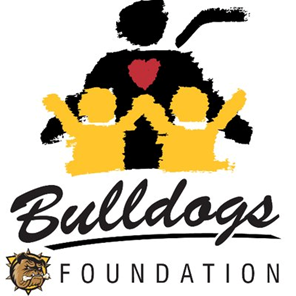                BULLDOGS’ FOUNDATION PRESS RELEASE            FOR IMMEDIATE RELEASE                                                                                                                        Thursday, March 19th, 2019 BULLDOGS’ FOUNDATION ANNOUNCES $50,000 DONATION TO FOOD4KIDS HAMILTONHAMILTON, ONTARIO. The Bulldogs’ Foundation is proud to announce a donation of $50,000 to FOOD4KIDS Hamilton. The donation, in response to the COVID-19 outbreak that has forced school closures, will help fulfill the mission of both the Bulldogs’ Foundation & FOOD4KIDS Hamilton to feed at risk students healthy, nutritious meals by mailing gift cards to those children registered in the program.The Bulldogs’ Foundation is passionate about its mission to enrich the lives of children and youth in the Greater Hamilton Area with its hallmark being the Breakfast Program where the Foundation works with our partners at both HWDSB & HWCDSB to feed at risk children a healthy and nutritious breakfast to begin their day. With the current school closures the Bulldogs’ Foundation have added FOOD4KIDS Hamilton to their impressive team.FOOD4KIDS Hamilton, led by Executive Director Cathy Haan, shares a vision with the Bulldogs’ Foundation, including delivering over 1,300 healthy food packages to 66 schools across Hamilton. With the closures to schools in Hamilton, FOOD4KIDS Hamilton will be providing gift cards to families registered in their program by mail, ensuring children in need have access to food throughout the closure. “The Bulldogs’ Foundation has been supporting Hamilton’s high needs schools for a decade, feeding students a nutritious meal. With schools closed for the near future, we felt it important to ensure those children who need it most, will continue getting the food they need,” said Michael Andlauer, Bulldogs’ Foundation Chair, and owner of the Hamilton Bulldogs. “When we discovered Food4Kids would be delivering grocery gift cards to families with children from those schools, we knew this would be the quickest way to make a difference and continue supporting those young people during this unprecedented time locally and internationally.”The local schoolboards have responded to this news with appreciation.“We are extremely grateful to Michael Andlauer and the Bulldogs’ Foundation for their very generous donation which will ensure that our most vulnerable students and their families continue to receive support during the shutdown,” said HWCDSB Chairperson Patrick J. Daly. “At a time when many organizations are focused on the impacts of the pandemic on their own operations, kindnesses such as this are not only noteworthy but heartwarming.”"We know that some of our most financially vulnerable students will be most affected by the closure of schools. HWDSB is grateful that during these unprecedented times, the generous donation from the Bulldogs’ Foundation will further enable Food4Kids to continue to support students and their families,” said HWDSB Director of Education Manny Figueiredo. “Our commitment as a community to students does not end at the school doors. This is a time when it is so important for our community to come together to ensure that students remain nourished, happy and healthy."For more on the Bulldogs’ Foundation & FOOD4KIDS Hamilton including how you can donate and be involved, please visit https://www.bulldogsfoundation.com/ & https://www.food4kidshamilton.ca/.FOR ADDITIONAL INFORMATION, CONTACT: 
Peggy Chapman – Executive Director, Bulldogs’ Foundation ● 905-719-0061 peggy.chapman@hamiltonbulldogs.com